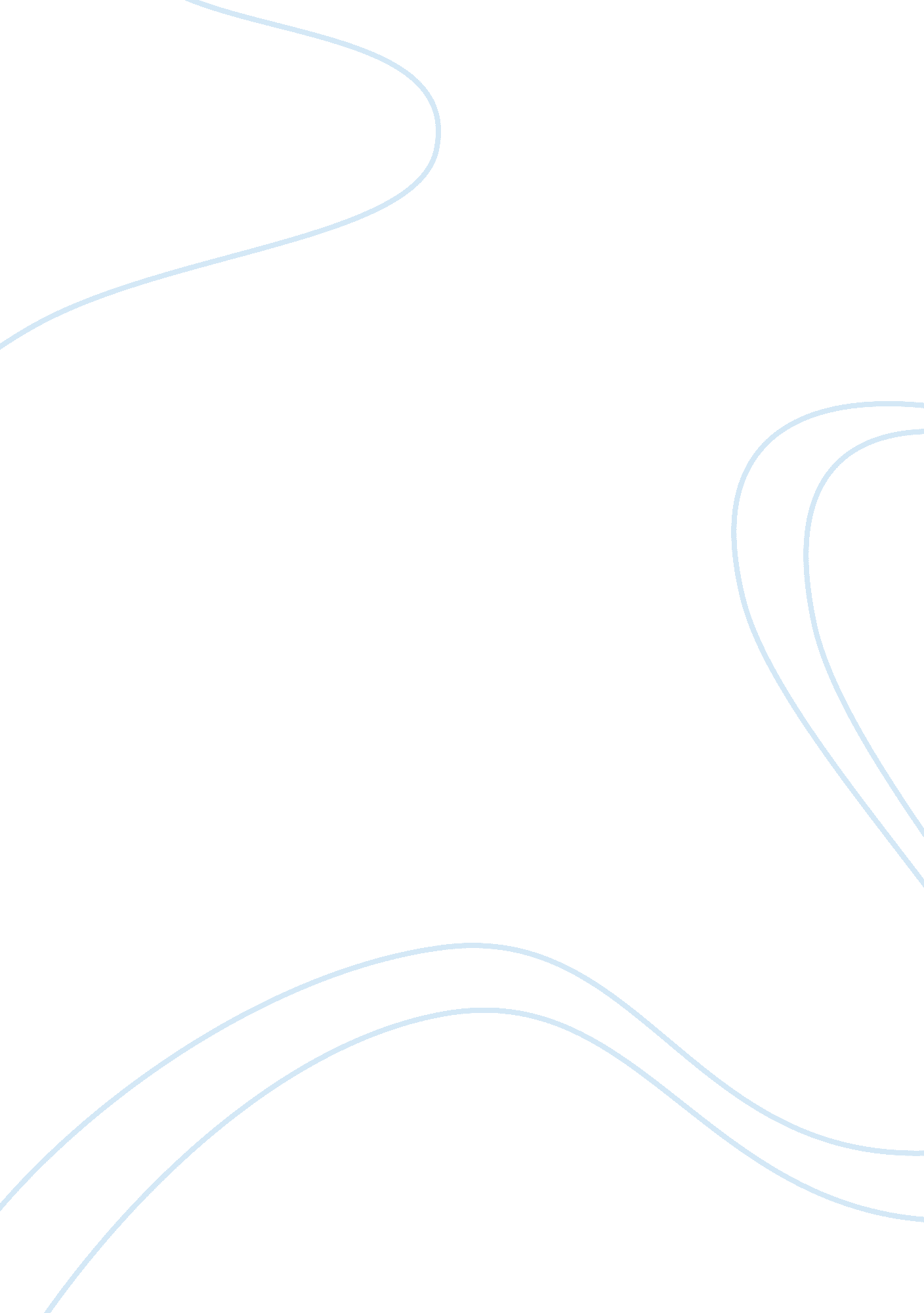 Narrative report cwtsBusiness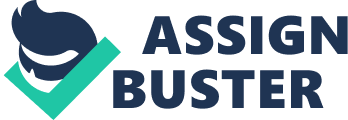 NARRATIVE REPORT Presented to The Faculty of School of Business University of Rizal System Pililla, Rizal In Partial Fulfillment of the Requirements for the subject In NSTP-CWTS ANA KATRINA D. BELLIDO DCS 1-A March, 2013 APPROVAL SHEET This narrative in NSTP – CWTS prepared and submitted by Ms. Ana Katrina D. Bellido, in partial fulfillment of the requirements in NSTP-CWTS is hereby recommended for approval. MRS. MA. CECILIA L. SANTOS DateNSTP-CWTS Instructor URS Pililla CERTIFICATION This is to certify that all the activities and expectations required by the NSTP-CWTS program conducted at Sitio Pulong Hubo, Barangay Halayhayin Pililla, Rizal was undertaken by Ana Katrina D. Bellido. , Diploma in Computer Secretarial students of University of Rizal System Pililla, Rizal. Issued this day of March 2013 at Halayhayin Pililla, Rizal Barangay Hall. Barangay Captain ACKNOWLEDGEMENT We would like to acknowledge the person who used to be our guide and believer of what we can do serving the community. It is now are privilege to thank those particular person’s who help us achieving the goals we’ve almost ——— ———— after everything that we had experience for the whole semester, where in our abilities and skills were really challenged, the cooperation, the initiatives of each members, the way we talk not only within the team but also to those higher and positioned names in the society and of course leaving big decisions every time we make new moves, each session we meet. Thanks to Mrs. Cecilia Santos, coordinator of NSTP-CWTS and NSTP-CWTS adviser, we thank you for giving us an inspiration to be a better server for the community and stronger every time we fail to succeed w/ our tasks and forgot our obligations in sometime. On behalf of my group mates, GROUP 3, we Thank You!!! Ana Katrina DEDICATION This report is lovingly dedicated to our instructor, Mrs. Cecilia Santos, classmate, friends, and family, for their continued support, encouragement, motivation, inspiration and understanding throughout the period of my studies. Without them, I wouldn’t have made it. Ana Katrina… TABLE OF CONTENTS PAGE PART I Title Page i Approval Sheet ii Certification iii Acknowledgement iv Dedication v Table of Contents vi Chapter IIntroduction IIBrief History IIINarration of Experience ¦ Oplan Linis ¦ Feeding Program IVAccomplishment VConclusion PART IIAPPENDICES Pictorials PART IIIPROFESIONAL READING CURRICULUM VITAE CHAPTER I Introduction INTRODUCTION * Republic Act (R. A. 9163 – also known as National Service Training Program (NSTP) Act of 2001 * Republic Act 9163 is an act establishing the National Service Training Program (NSTP) for tertiary level students, amending for the purpose Republic Act 7077 and Presidential Decree 1708 and for other purposes. * R. A. 9163 – enacted on January 23, 2002- date of approval and signature of President Gloria Macapagal-Arroyo. What is the guiding principle in establishing the NSTP? Section 2 of R. A. 9163 affirmed that it is the prime duty of the government to serve and protect its citizens. In turn, it shall be the responsibility of the citizens to defend the security of the state and in fulfillment thereof, the government may require each citizen to render personal, military or civil service. What are the goals of the State from among the youth in nation building? In recognizing the vital role of the youth in nation building, the state shall promote their civic-consciousness and develop their physical, moral, spiritual, intellectual and social well-being. It shall inculcate in the youth patriotism and advance their involvement in public and civic affairs. What should the state do to pursue the fore cited goals? The youth shall be motivated, trained, organized and mobilized in military training, literacy, civic welfare and other similar endeavors in the service of the nation. What is the National Service Training Program (NSTP) all about? It is a program aimed at enhancing civic consciousness and defense preparedness in the youth by developing the ethic of service and patriotism while undergoing training in any of its three (3) program components. What are the three (3) program components of NSTP? 1. Reserve Officers Training Corps (ROTC) – is a program institutionalized under section 38 and 39 of RA 7077 designed to provide military training to tertiary-level students in order to motivate, train, organize and mobilize them for defense preparedness. 2. Literacy Training Service (LTS) – is a program designed to train students to become teachers of literacy and numeric skills to school children, out-of school youth and other segments of society in need of their services. . Civic Welfare Training Services (CWTS) – refer to the programs or activities contributory to the general and betterment of life for the members of the community or the enhancement of its facilities, especially those devoted to improving health, education, environment, entrepreneurship, safety, recreation and morals of the citizenry. Are there any institutions not covered by the NSTP? Philippine Military Academy (PMA), Philippine Merchant Marine Academy (PMMA), National Defense College of the Philippines (NDCP), Philippine Public Safety College (PPSC) and other schools similar stature, in view of the character of their institutions, shall not be covered by the NSTP. THE VISION To develop the youth as social entrepreneurs giving the community as value driven innovators to national piece. THE MISSION To promote and integrate value education transformation leadership and sustainable mobilization for the youth and family development community to national security and global solidarity. OBJECTIVES 1. To promote and protect the physical, mental, spiritual and social well being of the youth. 2. To inculcate patriotism and nationalism among the youth. 3. To encourage their involvement in the public and civic affairs. CHAPTER II Brief History “ BRIEF HISTORY OF BARANGAY HALAYHAYIN” Pililla is a great place to experience the true culture of a province. It has preserved some religious and non-religious tradition such as the Santa Cruzan or Florez de Mayo, wherein beautiful men and women walk all over town on their gowns. Town Fiesta during the month of July is being visited by people from the city to experience great celebrations especially the amateur shows at night. Like other towns, Pililla holds basketball league competitions for youth during summer. Pililla is also a favorite destination of road cyclist because of its asphalted road specifically in Sitio Bugarin in Barangay Halayhayin. Barangay Halayhayin is one of the nine Barangay in Pililla, Rizal and considers as a Barrio located in the heart of its municipality and insited in the Bay of Laguna Lake. Halayhayin was composed of two Sitio namely Bugarin and Pahang and its Poblacion (Malihim, Kawayan Farm and Mahabang Sapa) with an estimated population of 6, 400 as of 2008. The history of Barangay Halayhayin is no far from the history of Cainta, Rizal where the name Cainta came from the word (KA-INTA) meaning KA call of respect to the elder and INTA as name of the person who is being called by the boy asked by the Japanese (What is the name of this place. Sometimes in the history of Pililla Rizal a man considered as one of the Spanish Soldier came to ask a native of this place and ask what is this place called in their language, but the native twice think what the man is saying and finally came his understanding that the said man is asking for some food and he call his wife to prepare some foods in the Filipino language (HALA-HAIN) then the man who’s asking the name of the place assume that the place called HALAHAIN. After a couple of years HALAHAIN became HALAYHAYIN. Today Halayhayin celebrate its Fiesta in the 1st day of January honoring the patron of Santo Nino and eventually change as the patron of Mary Mother of God. According to the narrations handed down from generation, this Barangay was formerly called Bulawan, which means gold. The area is surrounded by rich mountains and lake that’s why the early residents were engaged in farming and fishing as their main source of income. Stories were told by the elders that when Spanish came in the place, it was lunch time. They dropped by the first house they saw the Spanish official asked the father of the family the name of the place. The father did not understand their language but he thought they were asking for some food so he told his wife, hala…. hain…. hain (meaning go and serve). The offiocer recorded it and called the place Halayhayin, which evolved and up to this time, the place are called HALAYHAYIN. Physical profile Composition and Location Halayhayin lies at the western side of Sierra Madre bounded on the north by Barangay Bagumbayan (2 kms. From Brgy. Hall to Municipal Hall, on the east of towns of Sta Maria and mabitac Laguna) 15 kms. from Brgy. Hall to Sitio Bugarin, on the west of Laguna de Bay 800 meters from Brgy. Hall to Laguna Lake and on the side of Brgy. Quisao 2 kms from Halayhayin Brgy. Hall to Quisao Brgy. Hall. It has 5 sitios namely Pahang, Malihim, Bugarin, Rambo, and Mahabang Sapa. CHAPTER III Narration of Experience “ NARRATION OF EXPERIENCES” OPLAN LINIS… FEEDING PROGRAM… February 8, 2013, at Sitio Pulong Hubo, Halayhayin, Rizal, URSP NSTP students held an Outreach Program it was the feeding program for the malnourish child of the said Barangay. At 9: 00 in the morning Mrs. Cecilia Santos the NSTP adviser of URSP students cheeked the attendance. Before 10 o’clock parlor game (with prize) hosted by the leader and members. At 10 o’ clock was the feeding program. And all URSP NSTP students feed the child they choose. After the feeding program, Barangay Pulong Hubo gave their message to thanks URSP for helding our outreach to their barangay. With the warm support of our NSTP adviser, the first outreach program successfully done at exactly 11: 00 am. CHAPTER IV Accomplishment WORK ACCOMPLISHMENT” The activities stated below were the activities done and accomplished successfully by group. ACTIVITIES| DATES| PLACE| Oplan Linis| January 2013| Pililla, Rizal| Feeding Program| February 2013| Sitio Pulong Hubo Brgy. Halayhayin Pililla, Rizal| CHAPTER V Conclusion “ CONCLUSION” The overall impact of the activity is linked to develop and promote the core URIAN values. In order to up press and kindle the spirit of the true URIAN community upholding the values of Unity, Religiosity, Integrity, Altruism and Nationalism. UNITY. We have united as a class in extending service to the chosen community. We learned to trust, work as a team and build a strong foundation to realize projects for the betterment of the society. We have created strong bond during presentations and group activities. RELIGIOSITY. We have fulfilled our moral obligations extending a helping hand to communities putting God first in every actions and activities we are tasked to enable inside and outside the school premise. INTEGRITY. We have performed different tasks with conviction not only because of superficial reasons. The activities became a living proof of every individual’s capabilities to do better, a prize and trophy for oneself and everyone. ALTRUISM. We have poured commitment and hard work in providing genuine services for the less fortunate in the name of community involvement. NATIONALISM. We have paid tribute and gave honor to our countrymen when we have represented the Filipino people with loyalty and respect in rendering services. PART II Appendices ¦¦¦¦¦¦¦¦¦¦¦¦¦¦¦¦¦¦¦¦¦¦¦¦¦¦¦¦¦¦¦¦¦¦¦¦¦¦¦¦¦¦¦¦¦¦¦¦¦¦¦ “ PICTORIAL” Feeding Program Checking of Attendance The Pulong Hubo Selected Children Feeding the selected children of Pulong Hubo 